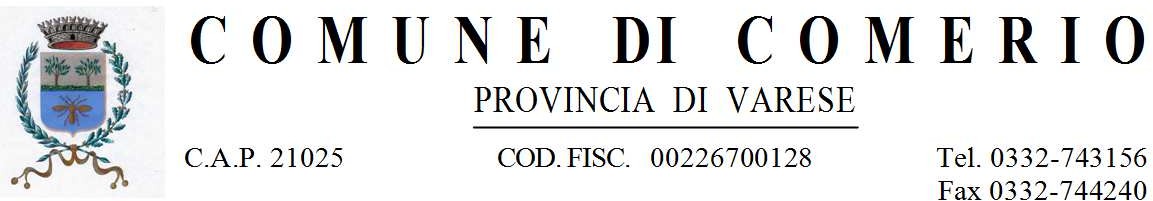 AVVISOSi avvisa la cittadinanza che sono in fase di spedizione gli avvisi di pagamento della TARI 2020 con le seguenti scadenze:1° RATA		31.12.20202° RATA		28.02.2021Si precisa che si tratta di un acconto calcolato sulla base delle tariffe approvate nel 2019.Seguirà, entro il 1° semestre 2021, un secondo avviso a conguaglio da pagarsi in un’unica soluzione, calcolata con le tariffe 2020